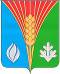 СОВЕТ ДЕПУТАТОВМУНИЦИПАЛЬНОГО ОБРАЗОВАНИЯВОЛЖСКИЙ СЕЛЬСОВЕТКУРМАНАЕВСКОГО РАЙОНАОРЕНБУРГСКОЙ ОБЛАСТИЧЕТВЕРТОГО СОЗЫВАП. ВолжскийРЕШЕНИЕ25.10.2023                                                                                                                                                 119О передаче полномочий по осуществлению внутреннего муниципального финансового контроля Финансовому отделу администрации Курманаевского района Оренбургской области на 2024 годРуководствуясь частью 4 статьи 15 Федерального закона от 06.10.2003 № 131-ФЗ «Об общих принципах организации местного самоуправления в Российской Федерации», статьей 269.2 Бюджетного кодекса Российской Федерации, Уставом муниципального образования Волжский сельсовет, в целях эффективного осуществления полномочий по осуществлению внутреннего муниципального финансового контроля, Совет депутатов решил:Передать Финансовому отделу администрации Курманаевского района Оренбургской области к осуществлению полномочия по осуществлению внутреннего муниципального финансового контроля в сфере бюджетных правоотношений в части:- контроль за соблюдением положений правовых актов, регулирующих бюджетные правоотношения, в том числе устанавливающих требования к бухгалтерскому учету и составлению и представлению бухгалтерской (финансовой) отчетности муниципальных учреждений;- контроль за соблюдением положений правовых актов, обусловливающих публичные нормативные обязательства и обязательства по иным выплатам физическим лицам из бюджета муниципального образования Волжский сельсовет, а также за соблюдением условий договоров (соглашений) о предоставлении средств из соответствующего бюджета, муниципальных контрактов;- контроль за соблюдением условий договоров (соглашений), заключенных в целях исполнения договоров (соглашений) о предоставлении средств из бюджета муниципального образования Волжский сельсовет, а также в случаях, предусмотренных Бюджетным кодексом Российской Федерации, условий договоров (соглашений), заключенных в целях исполнения муниципальных контрактов;- контроль за достоверностью отчетов о результатах предоставления и (или) использования бюджетных средств (средств, предоставленных из бюджета), в том числе отчетов о реализации муниципальных программ, отчетов об исполнении муниципальных заданий, отчетов о достижении значений показателей результативности предоставления средств из бюджета муниципального образования Волжский сельсовет;- контроль в сфере закупок, предусмотренный законодательством Российской Федерации о контрактной системе в сфере закупок товаров, работ, услуг для обеспечения государственных и муниципальных нужд.2. Передать полномочие за счет межбюджетных трансфертов, предоставляемых из бюджета муниципального образования Волжский сельсовет в бюджет муниципального образования Курманаевский район в соответствии с частью 4 статьи 15 Федерального закона от 06.10.2003 № 131-ФЗ «Об общих принципах организации местного самоуправления в Российской Федерации».3. Администрации муниципального образования Волжский сельсовет заключить соглашение с Финансовым отделом администрации Курманаевского района Оренбургской области о передаче полномочий, согласно пункта 1 данного решения.4. Контроль за исполнением решения возложить на комиссию по бюджетной, налоговой и финансовой политике, собственности и экономическим вопросам (председатель Васюков Д.П.)..5. Решение вступает в силу после опубликования в газете «Волжский вестник», но не ранее 01.01.2024 года.Председатель Совета депутатов                                                      А.А Чурсин Разослано: в дело, Прокуратуре, районной администрации.    